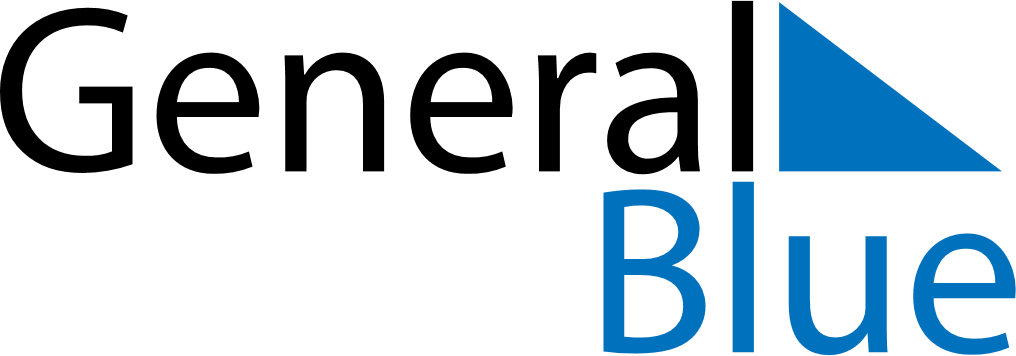 April 2024April 2024April 2024April 2024April 2024April 2024Nuwaybi`a, South Sinai, EgyptNuwaybi`a, South Sinai, EgyptNuwaybi`a, South Sinai, EgyptNuwaybi`a, South Sinai, EgyptNuwaybi`a, South Sinai, EgyptNuwaybi`a, South Sinai, EgyptSunday Monday Tuesday Wednesday Thursday Friday Saturday 1 2 3 4 5 6 Sunrise: 5:31 AM Sunset: 5:59 PM Daylight: 12 hours and 28 minutes. Sunrise: 5:29 AM Sunset: 5:59 PM Daylight: 12 hours and 30 minutes. Sunrise: 5:28 AM Sunset: 6:00 PM Daylight: 12 hours and 31 minutes. Sunrise: 5:27 AM Sunset: 6:01 PM Daylight: 12 hours and 33 minutes. Sunrise: 5:26 AM Sunset: 6:01 PM Daylight: 12 hours and 35 minutes. Sunrise: 5:25 AM Sunset: 6:02 PM Daylight: 12 hours and 36 minutes. 7 8 9 10 11 12 13 Sunrise: 5:24 AM Sunset: 6:02 PM Daylight: 12 hours and 38 minutes. Sunrise: 5:22 AM Sunset: 6:03 PM Daylight: 12 hours and 40 minutes. Sunrise: 5:21 AM Sunset: 6:03 PM Daylight: 12 hours and 42 minutes. Sunrise: 5:20 AM Sunset: 6:04 PM Daylight: 12 hours and 43 minutes. Sunrise: 5:19 AM Sunset: 6:05 PM Daylight: 12 hours and 45 minutes. Sunrise: 5:18 AM Sunset: 6:05 PM Daylight: 12 hours and 47 minutes. Sunrise: 5:17 AM Sunset: 6:06 PM Daylight: 12 hours and 48 minutes. 14 15 16 17 18 19 20 Sunrise: 5:16 AM Sunset: 6:06 PM Daylight: 12 hours and 50 minutes. Sunrise: 5:15 AM Sunset: 6:07 PM Daylight: 12 hours and 52 minutes. Sunrise: 5:14 AM Sunset: 6:08 PM Daylight: 12 hours and 53 minutes. Sunrise: 5:13 AM Sunset: 6:08 PM Daylight: 12 hours and 55 minutes. Sunrise: 5:12 AM Sunset: 6:09 PM Daylight: 12 hours and 57 minutes. Sunrise: 5:11 AM Sunset: 6:09 PM Daylight: 12 hours and 58 minutes. Sunrise: 5:10 AM Sunset: 6:10 PM Daylight: 13 hours and 0 minutes. 21 22 23 24 25 26 27 Sunrise: 5:09 AM Sunset: 6:10 PM Daylight: 13 hours and 1 minute. Sunrise: 5:08 AM Sunset: 6:11 PM Daylight: 13 hours and 3 minutes. Sunrise: 5:07 AM Sunset: 6:12 PM Daylight: 13 hours and 5 minutes. Sunrise: 5:06 AM Sunset: 6:12 PM Daylight: 13 hours and 6 minutes. Sunrise: 5:05 AM Sunset: 6:13 PM Daylight: 13 hours and 8 minutes. Sunrise: 6:04 AM Sunset: 7:14 PM Daylight: 13 hours and 9 minutes. Sunrise: 6:03 AM Sunset: 7:14 PM Daylight: 13 hours and 11 minutes. 28 29 30 Sunrise: 6:02 AM Sunset: 7:15 PM Daylight: 13 hours and 12 minutes. Sunrise: 6:01 AM Sunset: 7:15 PM Daylight: 13 hours and 14 minutes. Sunrise: 6:00 AM Sunset: 7:16 PM Daylight: 13 hours and 15 minutes. 